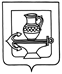 АДМИНИСТРАЦИЯ СЕЛЬСКОГО ПОСЕЛЕНИЯ КУЗЬМИНО-ОТВЕРЖСКИЙ СЕЛЬСОВЕТ ЛИПЕЦКОГО МУНИЦИПАЛЬНОГО РАЙОНА ЛИПЕЦКОЙ ОБЛАСТИП О С Т А Н О В Л Е Н И Е30 мая 2022г.				                                       № 104Об утверждении перечня муниципальных программ администрации сельского поселения Кузьмино-Отвержский сельсовет Липецкого муниципального района Липецкой области на 2014 - 2024 годыВ соответствии с Бюджетным кодексом Российской Федерации, постановлением администрации сельского поселения Кузьмино-Отвержский сельсовет Липецкого муниципального района Липецкой области от 17.09.2013 N 179 «О Порядке разработки, реализации и проведения оценки эффективности целевых программ сельского поселения», руководствуясь Уставом сельского поселения  Кузьмино-Отвержский сельсовет Липецкого муниципального района Липецкой области Российской Федерации, администрация сельского поселения Кузьмино-Отвержский сельсовет П О С Т А Н О В Л Я Е Т:1. Утвердить перечень муниципальных программ администрации сельского поселения Кузьмино-Отвержский сельсовет Липецкого муниципального района Липецкой области на 2014 - 2024 годы согласно приложению.2.	Разместить настоящее постановление на официальном сайте администрации сельского поселения Кузьмино-Отвержский сельсовет Липецкого муниципального района в информационно-телекоммуникационной сети «Интернет».3.	Настоящее постановление вступает в силу со дня его обнародования.Глава администрации сельского поселения Кузьмино-Отвержский сельсовет             			      Н.А.ЗимаринаПриложение № 1 к постановлению администрации сельского поселения Кузьмино-Отвержский сельсовет Липецкого муниципального районаЛипецкой области _______________№______Перечень 
муниципальных программ администрации сельского поселения Кузьмино-Отвержский сельсовет на 2014 - 2024 годы1. Муниципальная программа "Устойчивое развитие сельского поселения Кузьмино-Отвержский сельсовет Липецкого муниципального района на 2014 - 2024 годы".2. Муниципальная программа "Формирование современной городской (сельской) среды сельского поселения Кузьмино-Отвержский сельсовет  Липецкого муниципального района на 2018 - 2022 годы".3. Муниципальная программа "Энергосбережение и повышение энергетической эффективности в сельском поселении Кузьмино-Отвержский сельсовет Липецкого муниципального района на 2016 - 2024 годы".